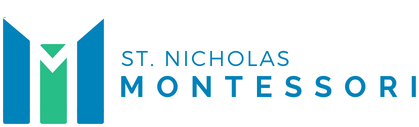                                           Non-Attendance                             Mitigating Circumstances Form                                       By completing this form you are requesting …   Admin: Check List Before submitting an application, remember… Extenuating Circumstances refer to cases of serious unforeseen and/or unpreventable circumstances.Please make sure that the following have been completed prior to submitting the form:A	Personal Information completedB	Nature of your Mitigating Circumstances describedC	Supporting Original Evidence from a competent professional providedD	Signed and datedSection A.  Student InformationSection A.  Student InformationSection A.  Student InformationSection A.  Student InformationStudent NameStudent NumberTelephone NumberSMSI E-mail AddressProgrammeStageSection B.  Requested ActionSpecial circumstances are taken into account to allow for NON-ATTENDANCE (CLASS AND /OR EXAMINATIONS)Complete one, or both of the statements below:Complete one, or both of the statements below:Complete one, or both of the statements below:Complete one, or both of the statements below:Complete one, or both of the statements below:Unable to attend SNMCI or an examination or assessmentfromtoCapacity to study affectedfromtoSection C. Nature of your mitigating circumstances. Please tick the box below which best describes your mitigating circumstance:The College requires that these circumstances are confirmed and original supporting evidence must be supplied.Section C. Nature of your mitigating circumstances. Please tick the box below which best describes your mitigating circumstance:The College requires that these circumstances are confirmed and original supporting evidence must be supplied. Physical illness, injury, accident or hospitalisation Family illness (Specify relationship) Bereavement (Specify relationship) Other personal or emotional circumstances Other, please specify: Please describe below the circumstances (use an additional page appended to this form if necessary).  Please be specific as to the impact of these circumstances on your academic performance.  Your confidentiality is assured. Only those who will consider your circumstances will have sight of this form.  Appropriate original supporting evidence must be supplied.Section D: Supporting EvidenceSupporting Evidence Provided:		YES 	 		NO	Please note that original documentation must be supplied and is non-returnable.  It is recommended that you retain a copy of the application and evidence for your records.  Documentation should be confined to the facts of the case and the nature of the impact only.Please indicate the source of the supporting evidence you are attaching to the application:    Medical Practitioner    Other health professional (please specify)     Other (please specify) Section E: Student DeclarationI confirm that the information given in this form is correct. I confirm that this information may be disclosed, where necessary, to academic and administrative staff of SNMCI.   Print Name: Signed: Date: Received and reviewed by YH/PD.    Print Name:                                             Signed:                                          Date:                             Agreed:     Yes/No Programme Administrator notified: Yes/No                                                 Date:                                       It is the responsibility of the student to ensure that this form is submitted to the relevant YH or PD within the permitted timeframe. Students are encouraged to submit applications as soon as possible after the occurrence of the circumstances outlined in the application.  